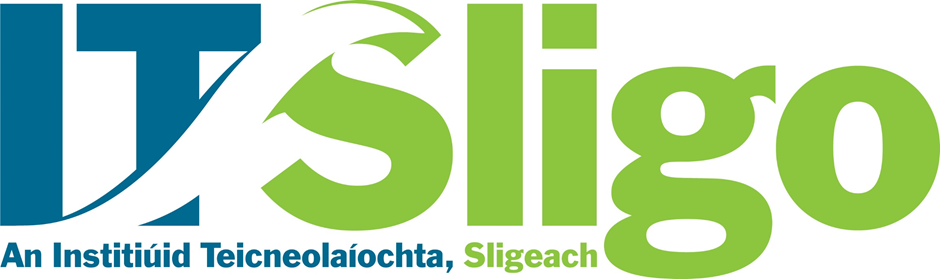 SUPERVISION THEORY AND PRACTICE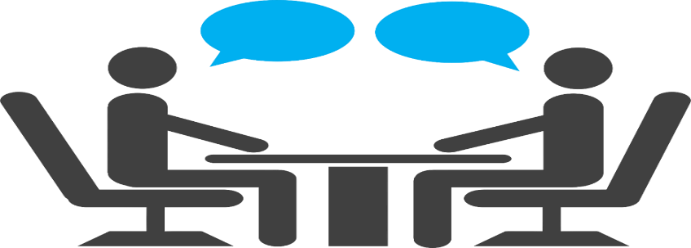 This Level 7 module, Supervision Theory and Practice has been designed for individuals who supervise students on placement from the B.A. (Honours) Early Childhood Care and Education, BA (Honours) Social Care Practice and MA in Social Work programmes in the Institute of Technology Sligo. The content of the programme addresses many of the key areas necessary for supervision of students and staff working in these human service environments. The 5 credit module will be delivered on campus at IT Sligo, over three days, comprising two consecutive days 17/18th February 2022 and the additional day 7 weeks later 8th April 2022. This is to enable participants implement the theory and skills studied and to prepare for the assessment of the module on the 8th April. Applicants must attend all three days and complete the role play and written assessment work in order to receive the 5 credits and the IT Sligo certification.Supervision is now embedded into multiple Legislation and Codes of Practice, eg in the Early Learning and Care sector, Regulation 9  Childcare Act 1991 ( Early Years Services) Regulations 2016 ,requires that all staff are provided with support and supervision.  While under CORU, set up under the Health and Social Care Professionals Act 2005, registered staff will be expected to keep a Portfolio demonstrating engagement in a number of continued professional development activities, one of which may be supervision. While the aim of the course is to provide a consistent quality placement experience for our students, it is also directly relevant to supervising staff and improving awareness of the importance of the supervision function and purpose for managers. In recognition of the additional workload associated with supervising our students while on placement, the Institute will currently waive the €850 fee for this course. ContentAssessment StrategiesPart 1 of the Assessment Group Role Play will take place during day 3 of the module and will be a group work activity on 8th April 2022. Part 2  Written reflective essay. Participants will reflectively evaluate three supervision sessions they carry out in their organisation with a student on placement. In the event of a participant not having access to a student while they are completing this assessment, they may carry out this activity with a colleague or staff member. The submission date for this assignment will be 29th April 2022.For further information on the programme please contact: Roisin McGlone mcglone.roisin@itsligo.ieThere are a maximum of 18 places available and will be allocated on a first come, first serve basis. Certificates will be issued in October 2022 as part of the general graduation process, but a letter to state that the course has been successfully completed once all assessments are submitted and results verified, can be issued for inspection purposes. To apply please click here 1The purpose of staff/student /peer supervision.       2The role and responsibilities of the supervisor3The frequency, duration and preparation for supervision4Recording, monitoring and evaluation of supervision5Communication skills in supervision- Mentoring and Coaching 6Competences in Supervision7Reflective practiceDates for Supervision Course       Each Day 9.30-4pm Thursday 17th     Friday 18th February 2022Friday         8 th April   2022 